COMPLAINTS FORM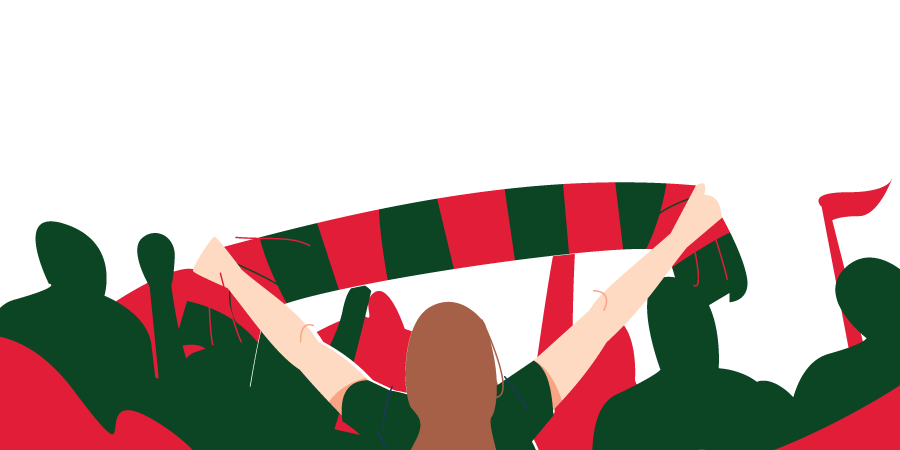 Contact details:Contact details:Contact details:Contact details:Phone:Phone:Email:Email:Address:Address:Address:Address:Affiliation (Club/Organisation):Affiliation (Club/Organisation):Affiliation (Club/Organisation):Affiliation (Club/Organisation):Age:     	Under 18   18 Years or overAge:     	Under 18   18 Years or overAge:     	Under 18   18 Years or overAge:     	Under 18   18 Years or overIf you are making a complaint for someone else:If you are making a complaint for someone else:If you are making a complaint for someone else:If you are making a complaint for someone else:Name of person complaining on behalf of:Name of person complaining on behalf of:Name of person complaining on behalf of:Name of person complaining on behalf of:Contact details of person complaining on behalf of:Contact details of person complaining on behalf of:Contact details of person complaining on behalf of:Contact details of person complaining on behalf of:Complainant’s role/status (highlight which applies):Complainant’s role/status (highlight which applies):Complainant’s role/status (highlight which applies):Complainant’s role/status (highlight which applies):☐ Participant    ☐ Volunteer☐  Coach/Assistant       Coach☐ Team Manager ☐ Parent☐  Supporter☐Employee (paid)☐Other – provide details:☐Other – provide details:☐Other – provide details:☐Other – provide details:Details of person complained about:Details of person complained about:Details of person complained about:Details of person complained about:Name:Name:Name:Name:Club/Organisation:Club/Organisation:Club/Organisation:Club/Organisation:Age:      	Under 18     	18 Years or overAge:      	Under 18     	18 Years or overAge:      	Under 18     	18 Years or overAge:      	Under 18     	18 Years or overRole/status of person complained about (highlight which applies):Role/status of person complained about (highlight which applies):Role/status of person complained about (highlight which applies):Role/status of person complained about (highlight which applies):☐ Participant    ☐ Volunteer☐  Coach/Assistant        Coach☐ Team Manager ☐ Parent☐  Supporter☐Employee (paid)☐Other – provide details:☐Other – provide details:☐Other – provide details:☐Other – provide details:Nature of complaint (tick as many as relevant):Nature of complaint (tick as many as relevant):Nature of complaint (tick as many as relevant):Nature of complaint (tick as many as relevant):☐ Club/Organisation management issue ☐	  Bullying☐ Physical abuse/Assault ☐ Unfair decision ☐ Sexual harassment ☐ Coaching issue ☐  Racism  ☐ Verbal abuse  ☐ Discrimination  	☐   Other – please describe  	☐   Other – please describe  	☐   Other – please describe  	☐   Other – please describeDate(s) of incident(s):Date(s) of incident(s):Date(s) of incident(s):Date(s) of incident(s):Location of incident:Location of incident:Location of incident:Location of incident:CompetitionTrainingOther – provide details:Other – provide details:Description of incident/Complaint (use additional sheets if required):Description of incident/Complaint (use additional sheets if required):Description of incident/Complaint (use additional sheets if required):Description of incident/Complaint (use additional sheets if required):Details of any witnesses:Details of any witnesses:Details of any witnesses:Details of any witnesses:Name:Name:Name:Name:Contact details:Contact details:Contact details:Contact details:Name:Name:Name:Name:Contact details:Contact details:Contact details:Contact details:Name:Name:Name:Name:Contact details:Contact details:Contact details:Contact details:Action taken so far (if any) to attempt to resolve matter, or ensure safety (Use additional sheets if required):Action taken so far (if any) to attempt to resolve matter, or ensure safety (Use additional sheets if required):Action taken so far (if any) to attempt to resolve matter, or ensure safety (Use additional sheets if required):Action taken so far (if any) to attempt to resolve matter, or ensure safety (Use additional sheets if required):*If relevant: Agency contacted (including the Police):*If relevant: Agency contacted (including the Police):*If relevant: Agency contacted (including the Police):*If relevant: Agency contacted (including the Police):Who:Who:When:When:Advice provided:Advice provided:Advice provided:Advice provided:Complainant:Complainant:Complainant:Complainant:Name:Name:Name:Name:Signature:Signature:Date:Date: